SHOOTING SCHEDULE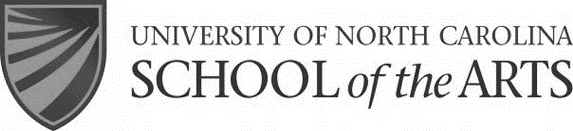 SCHOOL OF FILMMAKING1533 S. Main StreetWinston-Salem, North Carolina 27127COURSE NAME AND NUMBER:   COURSE NAME AND NUMBER:   COURSE NAME AND NUMBER:   COURSE NAME AND NUMBER:   PROD. #:  PRODUCTION TITLE:  PRODUCTION TITLE:  PRODUCER:  PRODUCER:  DIRECTOR:  DATESCENE#D / NINT / EXTSET NAME/ ONE LINE DESCRIPTIONCAST